DARKE CO. REPUBLICAN GOLF OUTING 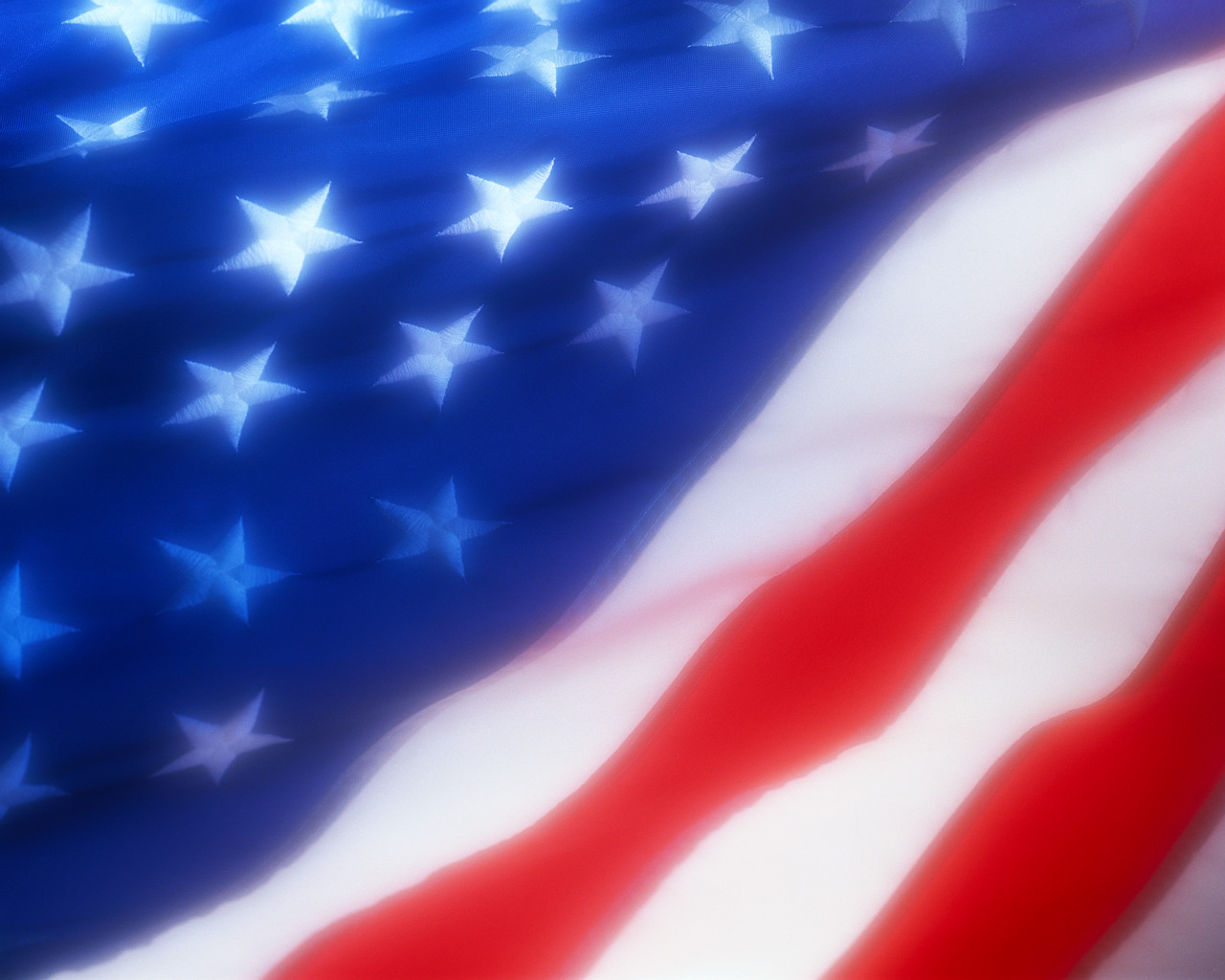 MAY 11TH, 2013GOLF – 1:00- 5:00   COCKTAILS-5:00- 5:45   DINNER-5:45TURTLE CREEK GOLF CLUB -   6535 ST. RTE. 36 EAST4 PERSON SCRAMBLEENTRY FEE- $75/PERSON   -    $300/TEAMINCLUDES CARTS, GOLF, DINNER AND PRIZES)TEE SPONSORSHIP’S-$60   GREEN SPONSORSHIP’S-$100BEVERAGE CART SPONSORSHIP-$150NOT A GOLFER?  JOIN US FOR DINNER ONLY-$25/PERSONNew York Strip, twice baked potato, Vegetable medley, Salad, and Dessert!PAYMENT DUE DATE- MAY 1ST, 2013- SEND REGISTRATION AND PAYMENT TO DARKE COUNTY REPUBLICAN PARTY-100 SANDALWOOD DRIVE- GREENVILLEFOR MORE INFORMATION-PH.- (937) 548-1731    E-MAIL- cpike3@woh.rr.comENTRY FORM:NAME :  _____________________________________________________COMPANY :  __________________________________________________ADDRESS :  ___________________________________________________                ____________________________________________________TELEPHONE: _________________________________________________E-MAIL:_____________________________________________________CHECK #____________TEAM MEMBERS:  NAMES : _______________________________________________                ________________________________________________               ________________________________________________               ________________________________________________DINNER ONLY: NUMBER_________CASH DONATION : ____________       DOOR PRIZE DONATION:______________   Paid for by the Darke County Republican party-Carol Ginn, Treasurer,1005 Kings Court, Greenville, Ohio 45331                                                                                               